02.02.2016 г.                        с.Верхняя Матрёнка                          №  88О внесении изменений в список невостребованных земельных долей на территории сельского поселения Верхнематренский сельсовет (утвержденный постановлением « 28/1 от 13.08.2012 г., в редакции постановления № 5 от 04.02.2014 г., № 41 от 22.09.2014 г., № 1 от 21.01.2015 г., №35 от 05.10.2015 г.)   Руководствуясь ст.12.1 п.7 Федерального закона № 101-ФЗ от 24.07.2002 г. «Об обороте земель сельскохозяйственного назначения» (с изменениями и дополнениями), Уставом сельского поселения Верхнематренский сельсовет, администрация сельского поселения Верхнематренский сельсоветПОСТАНОВЛЯЕТ:Внести изменения в  список невостребованных земельных долей на территории сельского поселения Верхнематренский сельсовет бывшего СХПК им. Фрунзе (прилагается)Контроль за исполнением данного постановления возложить на главу администрации сельского поселения Верхнематренский сельсовет Жаворонкову Н.В.Настоящее постановление вступает в силу со дня его официального подписания.Глава администрации                                       Н.В.Жаворонкова     Приложение к постановлению администрации сельского поселения Верхнематренский сельсовет № 88 от 02.02.2016 годаПОСТАНОВЛЕНИЕАДМИНИСТРАЦИИ СЕЛЬСКОГО ПОСЕЛЕНИЯ ВЕРХНЕМАТРЕНСКИЙ СЕЛЬСОВЕТДОБРИНСКОГО МУНИЦИПАЛЬНОГО РАЙОНАЛИПЕЦКОЙ ОБЛАСТИ РОССИЙСКОЙ ФЕДЕРАЦИИ№Ф.И.О.Год рожденияГод смертиОбщая площадь (га)№ свидетельства1Чекунова Мария Гавриловна23.07.19236,4РФ- XVII №2533512Афанасьева Марфа Филипповна19096,4РФ- XI №4102493Чекунова Мария Ивановна04.01.19036,4РФ- XVII №2531514Лихачёва Анастасия Ивановна04.08.19196,4РФ- XVII №2531375Васильева Анастасия Андреевна05.07.19126,4РФ- XVII №2531456Васильева Прасковья Николаевна07.12.19066,4РФ- XVII №2531497Лихачёва Наталья Петровна15.04.1913(14)?6,4РФ- XXXVII №07994568Загвоздкин Владимир Васильевич13.10.19716,4РФ- XI №4104609Матыцин Иван Андреевич16.03.19346,4РФ- XI №41041210Чернышова Наталия Иосифовна23.09.19306,4РФ- XVII №25307111Матыцина Евдокия Степановна15.12.19276,4РФ- XVII №25302012Чернышов Семен Иосифович04.09.19166,4РФ- XVII №25302213Коровина Екатерина Фёдоровна15.06.19146,4РФ- XVII №25305614Вострикова Анастасия Степановна02.03.19086,4РФ- XVII №25306415Афанасьева Анастасия Федотьевна19076,4РФ- XVII №25306616Колесникова Мария Егоровна193004.04.20006,4РФ- XVII №25301017Ильина Анастасия Митрофановна02.03.19306,4РФ- XVII №25315218Ильина Елена Петровна20.05.19286,4РФ- XVII №25315519Беляева Мария Трофимовна14.05.19196,4РФ-XVII №25315720Солманова Антонина Ивановна08.11.19296,4РФ- XVII №25315921Кузнецов Иван Васильевич19176,4РФ- XVII №25318022Пешков Александр Михайлович07.01.192904.10.19956,4РФ- XVII №25319123Кузнецова Мария Леонтьевна18.02.19256,4РФ- XVII №25319224Кузнецова Мария Семёновна194111.05.19996,4РФ- XI № 40634625Проскуряков Анатолий Васильевич28.12.19276,4РФ-XVII №25316826Рязанцева Вера Васильевна19326,4РФ- XVII №25317127Пчельников Василий Семёнович27.11.19256,4РФ- XVII №25306828Чернышов Василий Стефанович26.03.192911.06.19996,4РФ- XVII №25307029Ростовцева Марфа Максимовна1902?13.05.19086,4РФ- XVII №25306730Попова Анна Дмитриевна08.04.19276,4РФ-XVII №25322731Путилина Мария Сергеевна193710.06.19936,4РФ- XVII №25323132Крутских Пелагея Семёновна19106,4РФ- XI № 40641833Литвинова Анастасия Алексеевна19296,4РФ- XI №40620734Махначёва Анна Семёновна15.05.19266,4РФ- XVII №25326535Махначев Николай Яковлевич29.05.19256,4РФ- XVII №25326636Анцилевич Анатолий Викторович31.03.19396,4РФ- XI №41001437Турани Ольга Михайловна25.07.19636,4РФ- XI №41029138Перова Прасковья Дмитриевна190917.01.19956,4РФ- XI №40631839Матыцина Мария Васильевна19026,4РФ- XI №40637440Крутских Наталья Тимофеевна191017.11.19976,4РФ- XI №40637641Крутских Прасковья Яковлевна191001.12.19976,4РФ- XI №40635342Матыцина Мария Ильинична19216,4РФ- XI №40636243Путилина Александра Васильевна19106,4РФ- XI № 40643244Ларина Марфа Трофимовна19016,4РФ- XI  №40643745Крутских Александра Егоровна19216,4РФ- XI  №40644446Перова Ксения Ивановна19086,4РФ- XI №40644547Коровина Мария Алексеевна19286,4РФ- XI №40640448Крутских Раиса Ивановна19396,4РФ- XI №40641449Рязанцева Анастасия Ивановна16.12.19186,4РФ- XI № 40641750Кидинов Михаил Никифорович19186,4РФ- XI №40628351Кидинова Анна Ивановна192720086,4РФ- XI №40628452Максимов Александр Иванович19386,4РФ- XI №41007853Гулиева Надежда Михайловна21.02.1962Выехала в Украину6,4РФ- XI №41031554Яворович Софья Алексеевна02.10.1936Выехала в Украину6,4РФ- XI №40639055Кутищев Михаил Петрович02.05.191607.02.19986,4РФ- XI №40601256Кутищева Агриппина (Аграфина) Ивановна28.06.191604.06.19966,4РФ- XI №40601557Флюстикова  Елена Яковлевна19146,4РФ- XI №40601758Пешкова Елена Яковлевна03.02.19206,4РФ- XI №41025259Афанасьев Василий Иванович17.05.19356,4РФ- XI №40606160Афанасьева Анастасия Васильевна19196,4РФ- XI  № 40608161Афанасьева Ксения Стефановна19286,4РФ-XI №41025462Косяков Василий Матвеевич24.12.19166,4РФ- XI №40602863Афанасьева Анна Фёдоровна19286,4РФ- XI  № 40608264Афанасьева Ксения Стефановна (Степановна)15.01.19286,4РФ- XI № 410254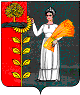 